KLASA: UP/I 350-05/19-03/10UB.BROJ: 2170/1-03-05/1-20-5Mali Lošinj,  26. lipnja  2020.Primorsko goranska županija, Upravni odjel za prostorno uređenje, graditeljstvo i zaštitu okoliša, Ispostava u Malom Lošinju, u postupku izdavanja lokacijske dozvole,  rješavajući po zahtjevu Grada Malog Lošinja, OIB 72167903884,  na temelju članka 141., 142. i 143.  Zakona o prostornom uređenju ( „Narodne novine“ 153/13, 65/17, 114/18 i 39/19)P  O  Z  I  V  Ana uvid u spis radi izjašnjenjastranke u postupku izdavanja lokacijske dozvole za zahvat u prostoru:-  obornska kanalizacija naselja Artatore koja se planira na  č.zem. 10609/2, 10611/2, 10611/5, 10802/2, 10811/1, 10812/1, 10812/2, 10818/8, 10821/5, 10822/7, 10885/8, 10892/1, 10893/1, 10893/2, 10894/2, 10895/3, 10896/2, 10896/3, 10898/7, 10904/1, 10910/60, 10910/61 i 13346/1 sve u k.o. Mali Lošinj, a za što se po zahtjevu Grada Malog Lošinja vodi postupak izdavanja lokacijske dozvole.Uvid u spis predmeta stranke mogu ostvariti u prostorijama Primorsko goranske županije, Upravnom odjelu za prostorno uređenje, graditeljstvo i zaštitu okoliša, Ispostavi u Malom Lošinju, Riva lošinjskih kapetana 7, II kat, soba 35, 15. srpnja  2020. godine od 09,00 do 15,00 sati.Uvid u ispis predmeta mogu izvršiti osobe koje dokažu svojstvo stranke u postupku izdavanja lokacijske dozvole.Stranke se mogu odazvati osobno ili mogu uputiti svog opunomoćenika. Sukladno članku 142. Zakona o prostornom uređenju, smatra se da je stranci pružena mogućnost uvida u spis i ako se ona ne izjasni u propisanom roku. Lokacijska dozvola može se izdati i ako se stranka ne izjasni  ili ako se stranka ne odazove pozivu. Prilikom uvida u spis pozvane stranke dužne su dokazati da imaju svojstvo stranke, a opunomoćenik mora priložiti i valjanu punomoć. Ukoliko se stranka iz opravdanih razloga  ne može odazvati ovom pozivu, o tome je dužna izvijestiti ovaj upravni odjel i tada uvid u spis može izvršiti i naknadno najkasnije u roku osam dana od dana zakazanog uvida u spis uz obavezu dokazivanja opravdanosti razloga izostanka sa uvida a može se odazvati i prije pozivom zakazanog termina.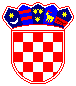 REPUBLIKA HRVATSKA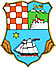 PRIMORSKO-GORANSKA ŽUPANIJAUPRAVNI ODJEL ZA  PROSTORNO UREĐENJE, GRADITELJSTVO I  ZAŠTITU OKOLIŠAISPOSTAVA U MALOM LOŠINJU